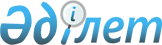 О внесении изменений и дополнений  в решение Целиноградского районного маслихата от 15 декабря 2010 года № 225/34-4 "О районном бюджете на 2011-2013 годы"
					
			Утративший силу
			
			
		
					Решение Целиноградского районного маслихата Акмолинской области от 1 апреля 2011 года № 247/37-4. Зарегистрировано Управлением юстиции Целиноградского района Акмолинской области 12 апреля 2011 года № 1-17-151. Утратило силу - решением Целиноградского районного маслихата Акмолинской области от 19 марта 2012 года № 27/2-5      Сноска. Утратило силу - решением Целиноградского районного маслихата Акмолинской области от 19.03.2012 № 27/2-5.

      В соответствии с подпунктом 4 пункта 2 статьи 106, пунктом 1 статьи 109 Бюджетного кодекса Республики Казахстан от 4 декабря 2008 года, подпунктом 1 пункта 1 статьи 6 Закона Республики Казахстан «О местном государственном управлении и самоуправлении в Республике Казахстан» от 23 января 2001 года Целиноградский районный маслихат РЕШИЛ:



      1. Внести в решение Целиноградского районного маслихата «О районном бюджете на 2011-2013 годы» от 15 декабря 2010 года № 225/34-4 (зарегистрировано в Реестре государственной регистрации нормативных правовых актов № 1-17-143, опубликовано от 21 января 2011 года в районных газетах «Призыв», «Ұран») следующие изменения и дополнения:

      в подпункте 1 пункта 1:

      цифры «8 498 309» заменить на цифры «10 366 766,5»;

      цифры «7 737 419» заменить цифрами «9 605 876,5»;

      в подпункте 2 пункта 1:

      цифры «8 330 804» заменить на цифры «10 235 345,7»;

      в подпункте 5 пункта 1:

      цифры «-11 358,8» заменить на цифры «-47 443»;

      в подпункте 6 пункта 1:

      цифры «11 358,8» заменить на цифры «47 443»;

      в пункте 6:

      в строке «13 859 тысяч тенге – на проведение противоэпизоотических мероприятий» цифры «13 859» заменить на цифры «15 688»;

      после строки «4 983 тысяч тенге - для реализации мер социальной поддержки специалистов социальной сферы сельских населенных пунктов» дополнить строками следующего содержания:

      «42 704 тысяч тенге - на увеличение размера доплаты за квалификационную категорию учителям школ и воспитателям дошкольных организаций образования;

      845 тысяч тенге – на оказание мер государственной поддержки участников Программы занятости 2020;

      7193 тысяч тенге – на создание центра занятости»;

      в пункте 7:

      в строке «154 216 тысяч тенге - на строительство и (или) приобретение жилья государственного коммунального жилищного фонда» цифры «154 216» заменить на цифры «161 051»;

      в строке «2 717 178 тысяч тенге - на развитие, обустройство и (или) приобретение инженерно-коммуникационной инфраструктуры» цифры «2 717 178» заменить на цифры «2 740 343»;

      после строки «540 000 тысяч тенге – на строительство котельной в ауле Акмол» дополнить строками следующего содержания:

      «840 000 тысяч тенге – на строительство школы на 1200 мест в ауле Караоткель;

      740 000 тысяч тенге – на строительство школы на 1200 мест в ауле Косшы;

      174 200 тысяч тенге - на развитие инженерно-коммуникационной инфраструктуры в рамках Программы занятости 2020»;

      исключить строку следующего содержания: «18 000 тысяч тенге - на разработку проектно-сметной документации и проведение государственной экспертизы по проекту строительства участка дороги «западный обход города Астаны - подъезд к селу Воздвиженка»;

      в пункте 7-1:

      в строке «Учесть, что в районном бюджете на 2011 год в установленном законодательством порядке использованы свободные остатки бюджетных средств, образовавшиеся на 1 января 2011 года, в сумме 179 113,8 тысяч тенге» цифры «179 113,8» заменить на цифры «264 884,5»;

      после строки «20 893,3 тысяч тенге – на возврат целевых трансфертов из республиканского и областного бюджетов, выделенных в 2010 году» дополнить строками следующего содержания:

      «85 770,7 тысяч тенге – на неиспользованные(недоиспользованные) в течение 2010 года суммы целевых трансфертов из республиканского и областного бюджетов, разрешенные к использованию (доиспользованию) в 2011 году, с соблюдением их целевого назначения, в том числе:

      1 925 тысяч тенге - на разработку проектно-сметной документации на реконструкцию магистральных сетей от села Оразак до станции 2 подъема (33 километра) в ауле Акмол;

      3 250 тысяч тенге - на разработку проектно-сметной документации на строительство разводящих сетей водоснабжения и канализации в районе новой застройки (микрорайоны 1, 2, 3, 4) в ауле Акмол;

      3 358,1 тысяч тенге - на развитие, обустройство и (или) приобретение инженерно-коммуникационной инфраструктуры, в соответствии с Государственной программой жилищного строительства в Республике Казахстан на 2008-2010 годы;

      899 тысяч тенге - на разработку проектно-сметной документации сетей электроснабжения аула Акмол;

      550,2 тысяч тенге - на разработку проектно-сметной документации сетей теплоснабжения аула Акмол;

      49 686,5 тысяч тенге - на содержание детского сада в ауле Акмол;

      901,9 тысяч тенге - на реализацию мер социальной поддержки специалистов социальной сферы сельских населенных пунктов;

      25 200 тысяч тенге - на строительство улично-дорожной сети аула Акмол».



      2. Приложение 1 к решению Целиноградского районного маслихата «О районном бюджете на 2011-2013 годы» от 15 декабря 2010 года № 225/34-4 (зарегистрировано в Реестре государственной регистрации нормативных правовых актов № 1-17-143, опубликовано от 21 января 2011 года в районных газетах «Призыв», «Ұран») изложить в следующей редакции согласно приложению к настоящему решению.



      3. Настоящее решение вступает в силу со дня государственной регистрации в органах юстиции и вводится в действие с 1 января 2011 года.      Председатель сессии

      Целиноградского районного

      маслихата, секретарь

      Целиноградского районного

      маслихата                                  Б.Мажренов      Согласовано      Аким Целиноградского района                М.Жунусов      Начальник государственного

      учреждения «Отдел экономики

      и финансов Целиноградского района»         А.Ибраева

Приложение 1 к решению

Целиноградского районного

маслихата от 1 апреля

2011 года № 247/37-4 Районный бюджет на 2011 год
					© 2012. РГП на ПХВ «Институт законодательства и правовой информации Республики Казахстан» Министерства юстиции Республики Казахстан
				КатегорияКатегорияКатегорияКатегорияКатегорияСуммаКлассКлассКлассКлассСуммаПодклассПодклассПодклассСуммаСпецификаСпецификаСуммаНаименованиеСумма123456I.Доходы10 366 766,51Налоговые поступления489 25801Подоходный налог26 5032Индивидуальный подоходный налог26 50303Социальный налог265 3881Социальный налог265 38804Hалоги на собственность178 6661Hалоги на имущество104 1863Земельный налог33 2644Hалог на транспортные средства39 2425Единный земельный налог1 97405Внутренние налоги на товары, работы и услуги15 3752Акцизы2 5173Поступления за использование природных и других ресурсов6 9154Сборы за ведение предпринимательской и профессиональной деятельности5 94308Обязательные платежи, взимаемые за совершение юридически значимых действий и (или) выдачу документов уполномоченными на то государственными органами или должностными лицами3 3261Государственная пошлина3 3262Неналоговые поступления17 52801Доходы от государственной собственности1085Доходы от аренды имущества, находящегося в государственной собственности10804Штрафы, пени, санкции, взыскания, налагаемые государственными учреждениями, финансируемыми из государственного бюджета, а также содержащимися и финансируемыми из бюджета (сметы расходов) Национального Банка Республики Казахстан17 4201Штрафы, пени, санкции, взыскания, налагаемые государственными учреждениями, финансируемыми из государственного бюджета, а также содержащимися и финансируемыми из бюджета (сметы расходов) Национального Банка Республики Казахстан, за исключением поступлений от организаций нефтяного сектора17 4203Поступления от продажи основного капитала254 10401Продажа государственного имущества, закрепленного за государственными учреждениями194 1041Продажа государственного имущества, закрепленного за государственными учреждениями194 10403Продажа земли и нематериальных активов60 0001Продажа земли60 0004Поступления трансфертов9 605 876,502Трансферты из вышестоящих органов государственного управления9 605 876,52Трансферты из областного бюджета9 605 876,5 Функциональная группаФункциональная группаФункциональная группаФункциональная группаФункциональная группаСуммаФункциональная подгруппаФункциональная подгруппаФункциональная подгруппаФункциональная подгруппаСуммаАдминистратор бюджетных программАдминистратор бюджетных программАдминистратор бюджетных программСуммаПрограммаПрограммаСуммаНаименованиеСуммаII Затраты10 235 345,71Государственные услуги общего характера207 994,01Представительные, исполнительные и другие органы, выполняющие общие функции государственного управления194 441112Аппарат маслихата района (города областного значения)14 709,0001Услуги по обеспечению деятельности маслихата района (города

областного значения)14 709,01122Аппарат акима района (города областного значения)52 015,0001Услуги по обеспечению деятельности акима района (города областного значения)52 015,01123Аппарат акима района в городе, города районного значения, поселка, аула (села), аульного (сельского) округа127 717001Услуги по обеспечению деятельности акима района в городе, города районного значения, поселка, аула (села), аульного (сельского) округа127 7172459Отдел экономики и финансов района (города областного значения)784003Проведение оценки имущества в целях налогообложения7849459Отдел экономики и финансов района (города областного значения)12 769,0001Услуги по реализации государственной политики в области формирования и развития экономической политики, государственного планирования, исполнения бюджета и управления коммунальной собственностью района (города областного значения)12 769,02Оборона1 7961Военные нужды1 796122Аппарат акима района (города областного значения)1 796005Мероприятия в рамках исполнения всеобщей воинской обязанности1 7964Образование5 117 547,51Дошкольное воспитание и обучение220 086,5464Отдел образования района (города областного значения)220 086,5009Обеспечение деятельности организации дошкольного воспитания и обучения177 382,5021Увеличение размера доплаты за квалификационную категорию учителям школ и воспитателям дошкольных организаций образования42 704,02Начальное общее, основное общее, среднее общее образование1 475 476123Аппарат акима района в городе, города районного значения, поселка, аула (села), аульного (сельского) округа6 133005Организация бесплатного подвоза учащихся до школы и обратно в аульной (сельской) местности6 133464Отдел образования района (города областного значения)1 469 343,0003Общеобразовательное обучение1 469 343,09Прочие услуги в области образования3 421 985,0464Отдел образования района (города областного значения)30 400,0001Услуги по реализации государственной политики на местном уровне в области образования9 333,0005Приобретение и доставка учебников, учебно-

методических комплексов для государственных учреждений образования района (города областного значения)5 947015Ежемесячные выплаты денежных средств опекунам (попечителям) на содержание ребенка сироты (детей-сирот), и ребенка (детей), оставшегося без попечения родителей15 1209467Отдел строительства района (города областного значения)3 391 585037Строительство и реконструкция объектов образования3 391 5856Социальная помощь и социальное обеспечение98 717,02Социальная помощь82 131,0451Отдел занятости и социальных программ района (города областного значения)82 131,0002Программа занятости19 739005Государственная адресная социальная помощь3 791006Жилищная помощь1 500007Социальная помощь отдельным категориям нуждающихся граждан по решению местных представительных органов5 659,0010Материальное обеспечение детей-инвалидов, воспитывающихся и обучающихся на дому871014Оказание социальной помощи нуждающимся гражданам на дому19 615016Государственные пособия на детей до 18 лет15 839017Обеспечение нуждающихся инвалидов специальными гигиеническими средствами и предоставление услуг специалистами жестового языка, индивидуальными помощниками в соответствии с индивидуальной программой реабилитации инвалида7 924023Обеспечение деятельности центров занятости7 1939451Отдел занятости и социальных программ района (города областного значения)16 586,0001Услуги по реализации государственной политики на местном уровне в области обеспечения занятости и реализации социальных программ для населения16 243,0011Оплата услуг по зачислению, выплате и доставке пособий и других социальных выплат3437Жилищно-коммунальное хозяйство4 369 379,01467Отдел строительства района (города областного значения)3 261 957,0003Строительство и (или) приобретение жилья государственного коммунального жилищного фонда162 051004Развитие и обустройство и (или) приобретение инженерно-коммуникационной инфраструктуры2 816 350,3019Строительство жилья109 355,7 022Развитие инженерно-

коммуникационной инфраструктуры в рамках Программы занятости 2020174 200,02Коммунальное хозяйство1 097 236,0458Отдел жилищно-коммунального хозяйства, пассажирского транспорта и автомобильных дорог района (города областного значения)557 236,0012Функционирование системы водоснабжения и водоотведения487 236,0 026Организация эксплуатации тепловых сетей, находящихся в коммунальной собственности районов (городов областного значения)70 000467Отдел строительства района (города областного значения)540 000005Развитие коммунального хозяйства540 0003Благоустройство населенных пунктов10 186,0123Аппарат акима района в городе, города районного значения, поселка, аула (села), аульного (сельского) округа10 186,0008Освещение улиц населенных пунктов10 186,08Культура, спорт, туризм и информационное пространство100 181,01455Отдел культуры и развития языков района (города областного значения)58 090003Поддержка культурно-

досуговой работы58 0902465Отдел физической культуры и спорта района (города областного значения)4 300,0006Проведение спортивных соревнований на районном (города областного значения) уровне2 272,0007Подготовка и участие членов сборных команд района (города областного значения) по различным видам спорта на областных спортивных соревнованиях2 0283455Отдел культуры и развития языков района (города областного значения)14 444006Функционирование районных (городских) библиотек14 074007Развитие государственного языка и других языков народа Казахстана370456Отдел внутренней политики района (города областного значения)9 269002Услуги по проведению государственной информационной политики через газеты и журналы9 2699455Отдел культуры и развития языков района (города областного значения)5 041001Услуги по реализации государственной политики на местном уровне в области развития языков и культуры5 041456Отдел внутренней политики района (города областного значения)4 314,0001Услуги по реализации государственной политики на местном уровне в области информации, укрепления государственности и формирования социального оптимизма граждан4 314,0465Отдел физической культуры и спорта района (города областного значения)4 723001Услуги по реализации государственной политики на местном уровне в сфере физической культуры и спорта4 72310Сельское, водное, лесное, рыбное хозяйство, особо охраняемые природные территории, охрана окружающей среды и животного мира, земельные отношения52 352,91Сельское хозяйство26 489,9459Отдел экономики и финансов района (города областного значения)5 884,9099Реализация мер социальной поддержки специалистов социальной сферы сельских населенных пунктов за счет целевого трансферта из республиканского бюджета5 884,9473Отдел ветеринарии района (города областного значения)4 188001Услуги по реализации государственной политики на местном уровне в сфере ветеринарии4 188477Отдел сельского хозяйства и земельных отношений района (города областного значения)16 417001Услуги по реализации государственной политики на местном уровне в сфере сельского хозяйства и земельных отношений16 4172467Отдел строительства района (города областного значения)10 175012Развитие объектов водного хозяйства10 1759473Отдел ветеринарии района (города областного значения)15 688 011Проведение противоэпизоотических мероприятий15 68811Промышленность, архитектурная, градостроительная и строительная деятельность73 835,02467Отдел строительства района (города областного значения)10 304,0001Услуги по реализации государственной политики на местном уровне в области строительства10 304,0468Отдел архитектуры и градостроительства района (города областного значения)63 531,0001Услуги по реализации государственной политики в области архитектуры и градостроительства на местном уровне 7 531,0003Разработка схем градостроительного развития территории района и генеральных планов населенных пунктов56 00012Транспорт и коммуникации179 700,01Автомобильный транспорт179 700,0123Аппарат акима района в городе, города районного значения, поселка, аула (села), аульного (сельского) округа1 000013Обеспечение функционирования автомобильных дорог в городах районного значения, поселках, аулах (селах), аульных (сельских) округах1 000458Отдел жилищно-

коммунального хозяйства, пассажирского транспорта и автомобильных дорог района (города областного значения)178 700022Развитие транспортной инфраструктуры40 200023Обеспечение функционирования автомобильных дорог138 500,013Прочие12 950,03469Отдел предпринимательства района (города областного значения)4 920,0001Услуги по реализации государственной политики на местном уровне в области развития предпринимательства и промышленности4 920,09459Отдел экономики и финансов района (города областного значения)2 600,0012Резерв местного исполнительного органа района (города областного значения) 2 600,0458Отдел жилищно-

коммунального хозяйства, пассажирского транспорта и автомобильных дорог района (города областного значения)5 430001Услуги по реализации государственной политики на местном уровне в области жилищно-

коммунального хозяйства, пассажирского транспорта и автомобильных дорог5 43015Трансферты20 893,31459Отдел экономики и финансов района (города областного значения)20 893,3006Возврат неиспользованных (недоиспользованных) целевых трансфертов20 893,3III. Чистое бюджетное кредитование56 713,8Бюджетные кредиты58 850,810Сельское, водное, лесное, рыбное хозяйство, особо охраняемые природные территории, охрана окружающей среды и животного мира, земельные отношения58 850,8459Отдел экономики и финансов района (города областного значения)58 850,8018Бюджетные кредиты для реализации мер социальной поддержки специалистов социальной сферы сельских населенных пунктов58 850,85Погашение бюджетных кредитов2 1371Погашение бюджетных кредитов2 1371Погашение бюджетных кредитов, выданных из государственного бюджета2 137IV. Сальдо по операциям с финансовыми активами 122 150Приобретение финансовых активов122 150139459Отдел экономики и финансов района (города областного значения)122 150014Формирование или увеличение уставного капитала юридических лиц122 150V. Дефицит (профицит) бюджета -47 443,0VI.Финансирование дефицита (использование профицита)бюджета47 443,07Поступления займов28 486,001Внутренние государственные займы28 486,02Договоры займа28 486,016Погашение займов196 241,01Погашение займов196 241459Отдел экономики и финансов района (города областного значения)196 241005Погашение долга местного исполнительного органа перед вышестоящим бюджетом196 2418Используемые остатки бюджетных средств215 198,001Остатки бюджетных средств215 198,01Свободные остатки бюджетных средств215 198,0